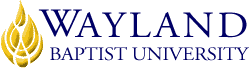 WAYLAND BAPTIST UNIVERSITYSCHOOL OF CHRISTIAN STUDIESWBU ONLINEWayland Mission Statement:  Wayland Baptist University exists to educate students in an academically challenging, learning-focused, and distinctively Christian environment for professional success, and service to God and humankind.Course Title and Number:  THST 4353 History of Christian Missions 3hrsTerm:  Fall Session 1 2020Name of Instructor:  Dr. Michael A. DainOffice Phone Number and WBU Email Address:  (806) 742-9537 dainm@wbu.eduOffice Hours, Building, and Location:  Office Hours 10:00am-12pm; 4:00-6:00 p.m. M-TH;  Lubbock Campus.Class Meeting Time and Location: Asynchronous online deliveryCatalog Description:  The history of Christian missions with an emphasis upon the Modern Missions Movement and the Baptist mission efforts.Prerequisites: RLGN 1301 or 1303 and RLGN 1302 or 1304Required Textbook(s) and/or Resource Material:  Course Outcome Competencies: Students will:Describe the life and contributions of key individuals in the history of Christian missions.Demonstrate an understanding of the significance of major movements within the history of Christian missions.Discuss Baptist contributions to the history of Christian missions.Attendance Requirements:  Students are expected to participate in all required instructional activities in their courses. Online courses are no different in this regard; however, participation must be defined in a different manner. Student “attendance” in an online course is defined as active participation in the course as described in the course syllabus. Instructors in online courses are responsible for providing students with clear instructions for how they are required to participate in the course. Additionally, instructors are responsible for incorporating specific instructional activities within their course and will, at a minimum, have weekly mechanisms for documenting student participation. These mechanisms may include, but are not limited to, participating in a weekly discussion board, submitting/completing assignments in Blackboard, or communicating with the instructor. Students aware of necessary absences must inform the professor with as much advance notice as possible in order to make appropriate arrangements. Any student absent 25 percent or more of the online course, i.e., non-participatory during 3 or more weeks of an 11 week term, may receive an F for that course. Instructors may also file a Report of Unsatisfactory Progress for students with excessive non-participation. Any student who has not actively participated in an online class prior to the census date for any given term is considered a “no-show” and will be administratively withdrawn from the class without record. To be counted as actively participating, it is not sufficient to log in and view the course. The student must be submitting work as described in the course syllabus. Additional attendance and participation policies for each course, as defined by the instructor in the course syllabus, are considered a part of the university’s attendance policy.Disability Statement:  In compliance with the Americans with Disabilities Act of 1990 (ADA), it is the policy of Wayland Baptist University that no otherwise qualified person with a disability be excluded from participation in, be denied  the  benefits  of, or  be subject  to discrimination  under  any educational  program  or activity  in the university. The Coordinator of Counseling Services serves as the coordinator of students with a disability and should be contacted concerning accommodation requests at (806) 291- 3765. Documentation of a disability must accompany any request for accommodations.”  Course Requirements and Grading Criteria:  .  Discussion Board:  Students will respond to questions each week in the discussion board based on the weekly reading from the assigned texts. Students should answer questions thoroughly with a minimum of 200 words and respond to at least one other student with a minimum of 150 words.  20% of final grade.Exams: Students will take two unit exams, one after four weeks and one at the end of the session.  Each exam is worth 30% of the final grade and is based on readings from textbooks and weekly material presented from blackboard.Interview a Dead Missionary: Each student will prepare a seven page research type paper in which one “interviews” a missionary from Christian history.  The interview will be prepared by examining books, periodicals, internet sources, etc about the missionary that you selected.  Your “interview” will ask these questions: what was your motivation for being a missionary? What methodology did you use/develop in your mission work?  What was your field(s) of service?  What difficulties or problems did you encounter/overcome?  What were your successes/failures? Grading and Evaluation:	Procedure for computations of final gradeDiscussion Board				20%Exams 					60%Missionary paper				20%Grading for Course:Students shall have protection through orderly procedures against prejudices or capricious academic evaluation. A student who believes that he or she has not been held to realistic academic standards, just evaluation procedures, or appropriate grading, may appeal the final grade given in the course by using the student grade appeal process described in  the  Academic  Catalog.  Appeals  may  not  be  made  for  advanced  placement  examinations  or  course  bypass examinations. Appeals are limited to the final course grade, which may be upheld, raised, or lowered at any stage of the appeal process. Any recommendation to lower a course grade must be submitted through the Executive Vice President/Provost to the Faculty Assembly Grade Appeals Committee for review and approval. The Faculty Assembly Grade Appeals Committee may instruct that the course grade be upheld, raised, or lowered to a more proper evaluation. Tentative Schedule:Additional material:Academic Honesty (Plagiarism):  University students are expected to conduct themselves according to the highest standards of academic honesty. Academic misconduct for which a student is subject to penalty includes all forms of cheating, such as illicit possession of examinations or examination materials, forgery, or plagiarism. Plagiarism is the presentation pf the work of another as one’s own work. It is the student’s responsibility to be familiar with penalties associates with plagiarism stated in the catalog. TitleEditor/authorPublisherYearEdISBNHistory of Christian MissionsEdward SmitherLexham Press20191978-1683592402The Great Commission: Evangelicals and the history of World MissionMartin Klauber Scott ManetschBroadman and Holman Acad20081978-0805443004BibleAny translationLetter GradePercentageA90-100B80-89C70-79D60-69FBelow 60IAn incomplete may be given to a student who is passing, but has not completed some required work for reasons beyond the student’s control.Week Reading AssignmentCourse objective 1 Aug 17Christian Mission: chapter 1-22 Aug 24Christian Mission chapters 3-43 Aug 31Christian Mission chapters 5-64 Sept 8Great Commission chapters 1-3Midterm exam5 Sept 14Great Commission chapters 4-66 Sept 21Great Commission chapters 7-87 Sept 28Great Commission chapter 98 Oct 5Final Exam